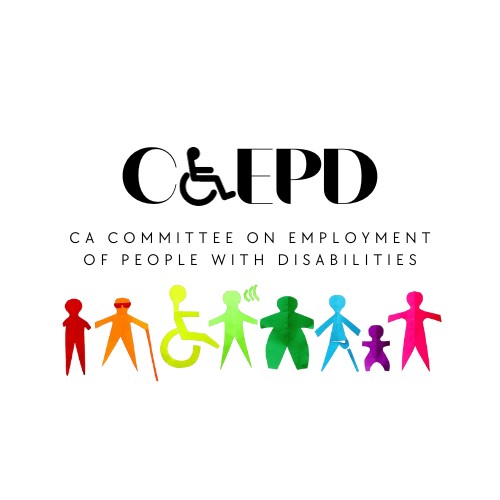 Benefits Planning Cross-Advisory Body WorkgroupMEETING NOTICE AND AGENDATuesday, January 23, 20242:00 – 4:00 p.m.Public Participation OptionsIn-person: DOR Central Office, 721 Capitol Mall Room 601Sacramento, CA 95814 Video Conference Link: ZoomUse Meeting ID: 839 0831 1354 and Passcode: SrM15N$# Phone: (408) 638-0968Use Passcode: 76168607This meeting is being held via teleconference within the meaning of Government Code Section 11123.5.AgendaWelcome and IntroductionsTaylor Winchell, Chair, CCEPDApproval of November 2023 Meeting MinutesTaylor Winchell, Chair, CCEPDOverview of In-Home Supportive Services (IHSS)Leora Filosena, Deputy Director, Adult Programs Division, California Department of Social Services (CDSS)Cindy Wan, Chief, CMIPS & System Enhancements Branch, Adult Programs Division, CDSSIHSS Discussion and Development of Policy Recommendations for Long-Term Care Supports and ServicesTaylor Winchell, Chair, CCEPDReview of Benefits Planning ReportMaria Aliferis-Gjerde, Executive Officer, CCEPDAgenda Items for Future Meetings Public Comment Adjournment								4:00 p.m.** The meeting will adjourn upon completion of agenda.MEETING MATERIALS: This meeting notice and agenda and other supplemental materials may also be accessed on the website, located on the Advisory Committee Calendar. All times indicated, and order of business is approximate and subject to change on the day of the noticed meeting. The meeting will adjourn upon completion of the agenda. Interested members of the public may use the teleconference number and video conference link provided to listen to the meeting and/or provide public comment. The CCEPD is not responsible for unforeseen technical difficulties that may occur and is not obligated to postpone or delay its meeting in the event of unforeseen technical difficulties with the teleconference line and video conference.PUBLIC COMMENT: Public comment on matters not on the agenda is taken at the end of the meeting and members of public can make comments on agenda items prior to any vote of the committee. Depending on the number of individuals wishing to address the committee, public comment may be limited to three minutes per person. Non-English speakers who utilize translators to make public comment will be allotted no more than six minutes unless they utilize simultaneous translation equipment. The CCEPD is precluded from discussing matters not on the agenda; however, CCEPD members may ask questions for clarification purposes. REASONABLE ACCOMMODATIONS: If you require a disability-related accommodation, materials in alternate format or auxiliary aids/services, please email Margaret.Balistreri@dor.ca.gov five days prior to the meeting. Any requests received after this date will be given consideration, but logistical constraints may not allow for their fulfillment.  The workgroup is comprised of members of the following advisory bodies: the California Committee of Employment of People with Disabilities, the CalABLE Act Board, the California Behavioral Health Planning Council, the California Commission on Aging, the State Council on Developmental Disabilities, the State Rehabilitation Council, and the State Independent Living Council. 